Факультет коррекционной педагогики Инновационного образовательного портала «Мой университет»Факультет коррекционной педагогики – это образовательная площадка для повышения квалификации, информационной поддержки, профессионального и личностного развития педагогов коррекционных образовательных учреждений, классов и групп.  Коррекционное образование,  как ни какое другое нуждается в постоянном развитии. На нашем факультете гарантируется эффективное развитие педагогов, работающих с детьми с ОВЗ Наша группа в педагогической сети Еdu-family:http://edu-family.ru/groups/profile/3121/Наш сайт в интернете:http://www.moi-sat.ru/Наш факультет активно организует конкурсы, конференции, мастер-классы, платные и бесплатные курсы повышения квалификации и многое другое специально для вас,  дорогие педагоги! Подписывайтесь на бесплатную рассылку «Коррекционная педагогика», которая посвящена актуальным вопросам обучения и воспитания детей с ОВЗ и использованию различных технологий в коррекционном образовательном процессе.http://moi-universitet.ru/ru/MUlists/8700.html 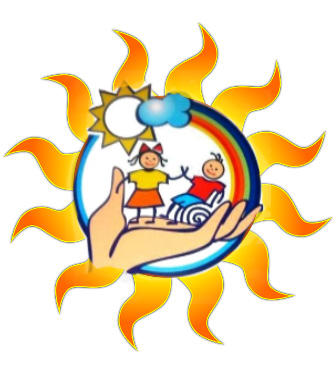 Приглашаем Вас на факультет коррекционной педагогики Инновационного образовательного портала «Мой университет»!Факультет коррекционной педагогики Инновационного образовательного портала «Мой университет»Факультет коррекционной педагогики – это образовательная площадка для повышения квалификации, информационной поддержки, профессионального и личностного развития педагогов образовательных организаций, имеющих коррекционные классы, группы, детей с ограниченными возможностями здоровья (ОВЗ).  Область коррекционной педагогики одна из самых деликатных направлений в педагогической науке и образовательной практике и   факультет гарантирует эффективную помощь  педагогам, работающим с особенными  детьми. Наша группа в педагогической сети Еdu-family:http://edu-family.ru/groups/profile/3121/Наш сайт в интернете:http://www.moi-sat.ru/Факультет активно организует конкурсы, конференции, мастер-классы, платные и бесплатные курсы повышения квалификации.  Уважаемые педагоги, специально для  вас  полезная информация по коррекционному образованию.Подписывайтесь на бесплатную рассылку «Коррекционная педагогика», которая посвящена актуальным вопросам обучения и воспитания детей с ОВЗ и использованию различных технологий в коррекционном образовательном процессе.http://moi-universitet.ru/ru/MUlists/8700.html 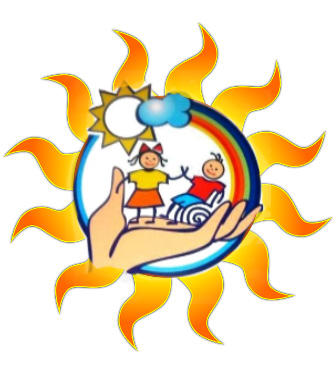 Приглашаем Вас на факультет коррекционной педагогики Инновационного образовательного портала «Мой университет»!